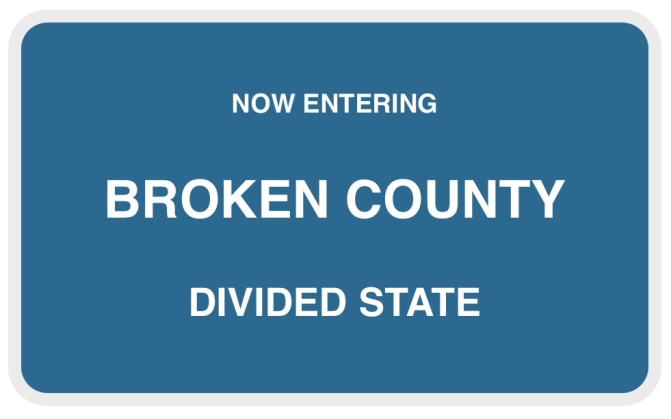 The Vision of Broken County Partnership for Child Well-Being Safe and Healthy Children and FamiliesChildren feel a sense of belonging and identityActive and invested familiesSustainable Productive Holistic ProgramingEarly intervention programs and strategiesTotal community teamwork and resources to provide holistic servicesCollaboration through Focused Leadership for Children and FamiliesStrong leadership committed to the process and demonstrated through policiesOpen and sustainable communicationOngoing  AssessmentStatement of Purpose and Belief for Broken County’s Partnership:We believe that our children need to have: a safe school environment-- safe from threats outside the school as well as internal threats to safetya clear mind, unhampered by the numbing effects of tobacco, alcohol and other drugs,  and violenceaccess to mental health for the times when the ability to cope with life challenges becomes overwhelminga family or adequate substitute that provides for psychosocial development in early childhood as a foundation for a formal educationa network of caring adults that link the school, families and community in a united effort to educate the whole childIt is our mission to provide for these needs in a collaborative effort from separate, equal, and independent agencies and individuals.Our core beliefs and common goals unite us in a mutually respectful collaboration, bound by a shared vision and mission, and dedicated to sharing our talents and assets to this end because it is the right thing to do!